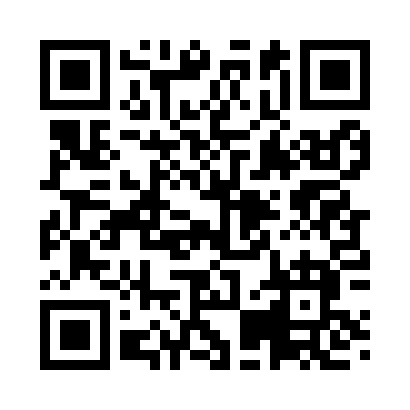 Prayer times for Donnally Mills, Pennsylvania, USAMon 1 Jul 2024 - Wed 31 Jul 2024High Latitude Method: Angle Based RulePrayer Calculation Method: Islamic Society of North AmericaAsar Calculation Method: ShafiPrayer times provided by https://www.salahtimes.comDateDayFajrSunriseDhuhrAsrMaghribIsha1Mon4:045:431:135:128:4310:222Tue4:055:431:135:138:4310:213Wed4:065:441:135:138:4310:214Thu4:065:441:145:138:4310:205Fri4:075:451:145:138:4210:206Sat4:085:451:145:138:4210:197Sun4:095:461:145:138:4210:198Mon4:105:471:145:138:4110:189Tue4:115:471:145:138:4110:1710Wed4:125:481:145:138:4110:1711Thu4:135:491:155:138:4010:1612Fri4:145:491:155:138:4010:1513Sat4:155:501:155:138:3910:1414Sun4:165:511:155:138:3910:1315Mon4:175:521:155:138:3810:1216Tue4:185:531:155:138:3710:1117Wed4:195:531:155:138:3710:1018Thu4:215:541:155:138:3610:0919Fri4:225:551:155:138:3510:0820Sat4:235:561:155:138:3510:0721Sun4:245:571:155:128:3410:0622Mon4:255:581:155:128:3310:0523Tue4:275:581:155:128:3210:0424Wed4:285:591:165:128:3110:0225Thu4:296:001:165:128:3010:0126Fri4:306:011:165:118:2910:0027Sat4:326:021:155:118:289:5828Sun4:336:031:155:118:279:5729Mon4:346:041:155:108:269:5630Tue4:366:051:155:108:259:5431Wed4:376:061:155:108:249:53